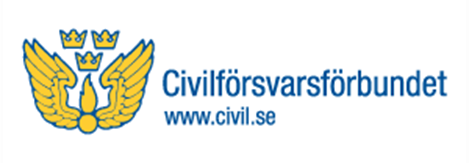 
Protokoll					

Civilförsvarsförbundet i ________________________________________________________

År, datum, plats_______________________________________________________________

Mötesdeltagare: 

___________________________________________________________________________

___________________________________________________________________________

___________________________________________________________________________Mötet öppnades.
_____________________________ valdes till ordförande.
_____________________________ valdes till sekreterare.
_____________________________valdes till justerare.
Godkännande av dagordningen.

_____________________________________________________________________

Rapporter och skrivelser

_____________________________________________________________________

_____________________________________________________________________

Beslut

_____________________________________________________________________



FRG-status.

Rapport

_____________________________________________________________________

Beslut

_____________________________________________________________________
Planering av verksamhet

_____________________________________________________________________

_____________________________________________________________________

Beslut:

_____________________________________________________________________
Övriga frågor
_____________________________________________________________________

Nästa möte  ___________________________________________________________

Mötet avslutades ________________________________________________________


________________________
Sekreterare


Justeras:



__________________________	________________________________
Ordförande 			Justerare